INDICAÇÃO Nº 4921/2017Indica ao Poder Executivo Municipal a execução de serviços de troca de lâmpadas queimadas em postes de iluminação pública localizados na Rua Alécio Biondi, 105, Recreio Alvorada. Excelentíssimo Senhor Prefeito Municipal, Nos termos do Art. 108 do Regimento Interno desta Casa de Leis, dirijo-me a Vossa Excelência para indicar que, por intermédio do Setor competente, sejam executados serviços de troca de lâmpadas queimadas em postes de iluminação pública na Rua Alécio Biondi, 105, no Recreio Alvorada. Justificativa:                     Moradores do bairro, em especial a Sra. Juliana Teles, reclamam de lâmpadas queimadas em postes dessa via pública, o que torna o local muito escuro oferecendo riscos à segurança dos moradores. Já foi feita reclamações ao setor de Engenharia Elétrica da Secretaria de Obras, mas até o momento o problema não foi solucionado. Pedem providências urgentes para restabelecer a iluminação artificial na região.                       Plenário “Dr. Tancredo Neves”, em 30 de maio de 2017.José Antonio Ferreira“Dr. José”-vereador-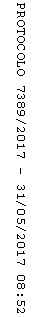 